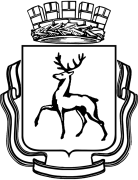 П р о т о к о л заседания общественной комиссии по осуществлению контроля и координации реализации муниципальной программы «Формирование комфортной городской среды города Нижнего Новгорода» на 2018-2022 годыг. Нижний Новгород09 августа 2018года								        № _________Об изменении перечня дворовых территорий, подлежащих благоустройству в первоочередном порядке в 2018 г. _____________________________________________________________________________________________(В.И. Солдатенков, А.А.Чернов, С.А.Максимова, М.В.Серпов, А.В. Мочкаев, М.П. Шатилов, Д.Г.Сивохин, М.Н.Рысин)СЛУШАЛИ:А.А.Чернов – администрация Автозаводского районаО включении в дополнительный перечень дворовых территорий в границах улицы: Прыгунова (ул.Прыгунова д. 15, 15а), подлежащих благоустройству в 2018 году, набравших 250 и более баллов. 1.2. Об исключении из дополнительного перечня дворовых территорий, подлежащих благоустройству в 2018 году д. 9 по ул. Старых Производственников в связи с арестом лицевого счета юридического лица данного многоквартирного дома.1.3. О включении в дополнительный перечень дворовых территорий, подлежащих благоустройству в 2018 году, территорию в границах улиц в границах улиц: Прыгунова, Смирнова, Лескова (ул. Смирнова д. 47, 49, 53, 55, 57 ул. Лескова д. 36, 38, 40, 42, 42а, 44, 46 ул. Прыгунова д. 2, 4, 6, 8), набравшую 250 баллов.СЛУШАЛИ:С.А.Максимова - администрация Ленинского района1.4 Об исключении из дополнительного перечня дворовых территорий, подлежащих благоустройству в 2018 году д. 10/5 по ул. Премудрова, (техническая ошибка в протоколе от 17.07.2018г).СЛУШАЛИ:М.В.Серпов – администрация Московского района1.5. Об исключении из дополнительного перечня дворовых территорий, подлежащих благоустройству в 2018 году д. д. 49,17,39 по ул. Куйбышева, (данные дворовые территории находятся в нормативном состоянии).И.В. Масанкина – администрация Нижегородского района1.6 Об исключении из перечня дворовых территорий, подлежащих благоустройству в первоочередном порядке в 2018г. территории в границах улиц: Почтовый съезд – наб. Федоровского – ул. Ильинская – ул. Почаинский Овраг – ул. Сергиевская (ул. Ильинская, д.2,4,6,8,10,18а,18б,20а ,24,24а, 32, 38,40,40а; ул.Почаинская д.5, 9, 11, 17, 23, 25, 27а, 29, 31, 33, 22, 18; ул. Добролюбова д.4, 4а, 6, 6а, 5, 7, 9; Почаинский овраг, д. 3, 4, 5, 7, 9) (38 дворовых территории квартала из 59). Администрация Нижегородского района считает нецелесообразным в 2018 году благоустройство оставшихся 38 домов заявленного квартала, так как с момента выделения финансирования аукцион на данную закупку может быть проведен не раньше конца октября. РЕШИЛИ:1. Внести изменения в дополнительный перечень дворовых территорий, подлежащих благоустройству в 2018 году (по п.п.1.1- 1.5).2. Поручить администрации Автозаводского района (А.В.Нагин) подготовить сметный расчет на выполнение работ (по п. 1.3).3. Поручить ДБиДХ (Р.Н.Ухабин) вынести вопрос о включении территории на следующее заседании комиссии, учитывая средства экономии и стоимость согласно сметному расчету (по п. 1.3).4. Внести изменения в перечень дворовых территорий, подлежащих благоустройству в 2018 году (по п. 1.6) (основной перечень).Голосовали: «за» - 12 человек, «против» - нет, «воздерж.» - нет. (принимается).Об использовании экономии средств от проведенных аукционов (А.А.Чернов, М.Н.Рысин, И.В.Масанкина)СЛУШАЛИ:А.А.Чернов – администрация Автозаводского района2.1. Об использовании экономии денежных средств на выполнение работ по благоустройству дворовой территории в границах улицы: Прыгунова (ул.Прыгунова д.15,15а) (дополнительный перечень).2.2. Об использовании экономии денежных средств на выполнение дополнительных объемов работ по благоустройству дворовых территорий в границах улиц: Лескова, Старых Производственников (ул.Лескова д.19,21,23,25,19а,21а,23а, ул.Ст.Производственников д.1а,1) (устройство асфальтового покрытия, установка борта) (основной перечень).2.3. Об использовании экономии денежных средств на выполнение дополнительных объемов работ по благоустройству дворовых территорий в границах улиц: Прыгунова, Лескова, Старых Производственников, Автомеханическая (ул.Автомеханическая, д.28, ул.Прыгунова, д.10,12,14,14А,16,16А,18,22, ул.Старых Производственников, д.11,17,19,21) (устройство асфальтового покрытия, установка борта) (дополнительный перечень).СЛУШАЛИ:М.Н.Рысин-администрация Советского района2.4. Об использовании экономии денежных средств, образовавшейся по итогам проведения аукционов на выполнение дополнительных работ по благоустройству дворовых территорий в границах: пр.Гагарина, 3, 5, 7, 7А, 13, 13А, 17, 19, 21, 21к.1, 21к.2, 21к.3, 21к.5, 21к.6, 21к.7, 21к.8, 21к.9, 21к.10, 21к.11 - ул. Студенческая, 17, 19, 21, 17А, 19А - Окский съезд, д. 1; (устройство асфальтового покрытия, установка борта) (основной перечень).СЛУШАЛИ:И.В.Масанкина – администрация Нижегородского района2.5. Об использовании экономии денежных средств на выполнение дополнительных объемов работ по благоустройству дворовых территорий в границах улиц: Почтовый съезд – наб. Федоровского – ул. Ильинская – ул. Почаинский Овраг – ул. Сергиевская (ул. Ильинская, д. 13/2, 19,23, 25, 25а, 27, 31, 33а, 35, 37; ул.Добролюбова д. 8; наб.Федоровского д.3; пер. Крутой,д.6, 8, 10, 12, 6в, 9, 11б, 11в; ул. Сергиевская д.1) (21 дворовая территория квартала из 59) (устройство асфальтового покрытия, установка борта) (основной перечень).РЕШИЛИ:Утвердить использование экономии.Голосовали: «за» - 12 человек, «против» - нет, «воздерж.» - нет. (принимается).Об утверждении дизайн-проектов благоустройства дворовых территорий(В.И. Солдатенков, А.А.Чернов, С.А.Максимова, М.В.Серпов, А.В. Мочкаев, М.П. Шатилов, Д.Г.Сивохин, М.Н.Рысин)Автозаводский районДизайн-проект по благоустройству дворовой территории в границах улицы: Прыгунова (ул.Прыгунова д.15,15а) (дополнительный перечень).Дизайн - проект на выполнение дополнительных работ по благоустройству дворовых территорий в границах улиц: Лескова, Старых Производственников (ул.Лескова д.19,21,23,25,19а,21а,23а, ул.Ст.Производственников д.1а,1) (основной перечень).Дизайн - проект на выполнение дополнительных работ по благоустройству дворовых территорий в границах улиц: Прыгунова, Лескова, Старых Производственников, Автомеханическая (ул.Автомеханическая, д.28, ул.Прыгунова, д.10,12,14,14А,16,16А,18,22, ул.Старых Производственников, д.11,17,19,21) (дополнительный перечень).Ленинский районДизайн - проект по благоустройству дворовых территорий в границах улиц: Премудрова (ул.Премудрова, д. 10/4, 10/3, 10/2, 12/2, 10/1, 10, 14/1, 16/1, 18, 18/1, 6, 8/1) (дополнительный перечень).Московский район Дизайн - проект по благоустройству дворовых территорий в границах улиц: Куйбышева, ул.Сормовское шоссе, ул.М.Тореза (ул.Куйбышева, д.1, 3, 5, 7, 11, 13, 15, 21, 23, 33, 35, 37, 41, 43, 45, 47, 51; ул.Сормовское шоссе, д.1,2,4,5) (дополнительный перечень).Нижегородский районДизайн - проект на выполнение дополнительных работ по благоустройству дворовых территорий в границах улиц: Почтовый съезд – наб. Федоровского – ул. Ильинская – ул. Почаинский Овраг – ул. Сергиевская (ул. Ильинская, д. 13/2, 19,23, 25,25а, 27,31,33а ,35,37; ул.Добролюбова д. 8; наб.Федоровского д.3; пер. Крутой,д.6, 8, 10, 12, 6в, 9, 11б, 11в; ул. Сергиевская д.1) (21 дворовая территория квартала из 59) (основной перечень).Приокский район. Дизайн - проект на выполнение работ по благоустройству дворовых территорий в границах улиц: пр.Гагарина-ул.Военных Комиссаров-ул. Маршала Жукова (пр. Гагарина д. 214, 216, 218, 220; ул. Военных Комиссаров д. 2; ул. Маршала Жукова д. 17,25) (дополнительный перечень).Советский район.Дизайн - проект на выполнение работ по благоустройству дворовых территорий в границах улиц: Белинского, Пушкина, Ветеринарная, пр. Гагарина (пр.Гагарина д.14, 16, 18, 20, ул.Пушкина д. 11, 11А, 15, ул.Кулибина д.10,10а, 12/3,15/1,15/2,17/5, ул.Студенческая д. 3,4,6а, ул.Ветеринарная д. 2) (дополнительный перечень).Дизайн - проект на выполнение дополнительных работ по благоустройству дворовых территорий в границах улиц: пр.Гагарина, 3, 5, 7, 7А, 13, 13А, 17, 19, 21, 21к.1, 21к.2, 21к.3, 21к.5, 21к.6, 21к.7, 21к.8, 21к.9, 21к.10, 21к.11 - ул. Студенческая, 17, 19, 21, 17А, 19А - Окский съезд, д. 1; (устройство асфальтового покрытия, установка борта) (основной перечень).Сормовский районДизайн - проект на выполнение работ по благоустройству дворовых территорий в границах улицы: Рубинчика (ул.Рубинчика д.13,14,16) (дополнительный перечень).РЕШИЛИ:Утвердить дизайн – проекты.Голосовали: «за» - 12 человек, «против» - нет, «воздерж.» - нет. (принимается).О внесении изменений в муниципальную программу «Формирование комфортной городской среды города Нижнего Новгорода» на 2018-2022 (В.И. Солдатенков)О внесении изменений в муниципальную программу «Формирование комфортной городской среды города Нижнего Новгорода» на 2018-2022 годы - Адресный перечень дворовых территорий, подлежащих благоустройству в 2018 - 2022 годах.РЕШИЛИ:Поручить ДБиДХ (Р.Н.Ухабин) внести изменения в приложение 1 муниципальной программы «Формирование комфортной городской среды города Нижнего Новгорода» на 2018-2022 годы - Адресный перечень дворовых территорий, подлежащих благоустройству в 2018 - 2022 годах.Поручить департаменту общественных отношений и информации администрации города Нижнего Новгорода (и.о. директора департамента Квашнина Н.М.) опубликовать на официальном сайте администрации города Нижнего Новгорода нижнийновгород.рф и обеспечить опубликование в официальном печатном средстве массовой информации - газете «День города. Нижний Новгород» протокол данного заседания.Срок исполнения – до 13 августа 2018 года.В.И.СолдатенковЗаместитель председателя:Солдатенков Владимир Ивановичдепутат Законодательного Собрания Нижегородской области (округ №1), куратор партийного проекта «Наш двор»Присутствовали:члены комиссииДружинина Анастасия Николаевна (представитель Буланова А.С.)представитель Нижегородской региональной общественной организации культурно, социально-трудовой реабилитации инвалидов колясочников и опорников «Инватур»Кулагин Александр Николаевич (представитель Шарова М.С.)заместитель главы администрации Канавинского района города Нижнего НовгородаКлючева Ирина Михайловназаместитель директора департамента жилья и инженерной инфраструктуры администрации города Нижнего НовгородаКорниловАлександр Алексеевичзаместитель директора департамента градостроительного развития и архитектуры администрации города Нижнего НовгородаСерпов Михаил Валерьевич (представитель Кропотина В.А.)первый заместитель главы администрации Московского района города Нижнего НовгородаМочкаев Алексей Валентиновичи.о. главы администрации Нижегородского района, заместитель главы администрации города Нижнего НовгородаЧернов Антон Александрович (представитель Нагина А.В.)и.о. первого заместителя главы администрации Автозаводского района, города Нижнего НовгородаМаксимова Светлана Александровна(представитель Глазова А. А.)начальник отдела содержания дорог администрации Ленинского района города Нижнего НовгородаРысинМаксим Николаевич (представитель Исаева В.О.)начальник управления коммунального хозяйства, благоустройства и содержания дорог администрации Советского района города Нижнего Новгорода Сивохин Дмитрий Геннадьевич глава администрации Сормовского района, заместитель главы администрации города Нижнего НовгородаШатилов Михаил Павловичи.о. главы администрации Приокского района, заместитель главы администрации города Нижнего Новгородазаинтересованные лица:Крылова Елена Валерьевнаначальник отдела благоустройства управления благоустройства, коммунального хозяйства и содержания дорог администрации Приокского района города Нижнего НовгородаМасанкина Ирина Васильевнаначальник управления благоустройства и содержания дорог администрации Нижегородского района города Нижнего НовгородаУхабинРоман Николаевичзаместитель директора департамента благоустройства и дорожного хозяйства администрации города Нижнего Новгорода